Year 2 Science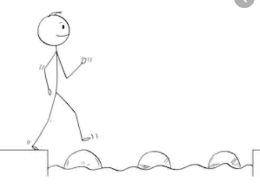 Week 1Stepping Stone Activity
Materials 
LO: To describe the properties of different materialsLook at the different objects below: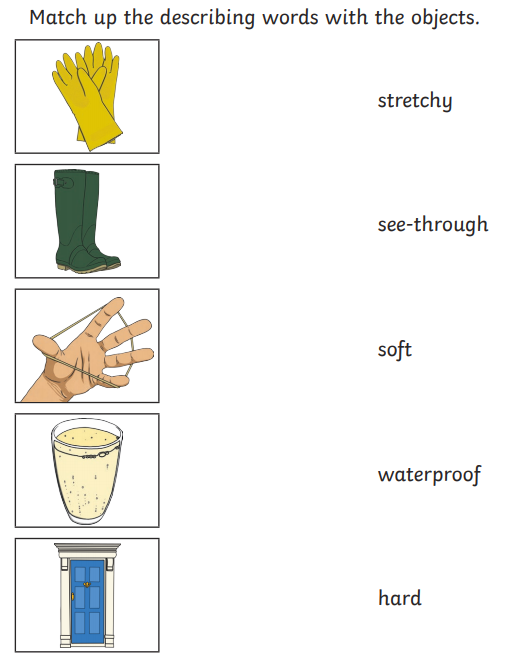 Word bank: glass, wood, rubberSuccess Criteria:Challenge: Can you label the objects with the materials they are made from?Year 2 Science
Week 1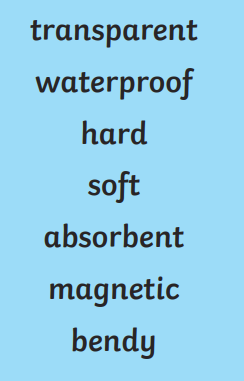 Materials LO: To describe the properties of different materials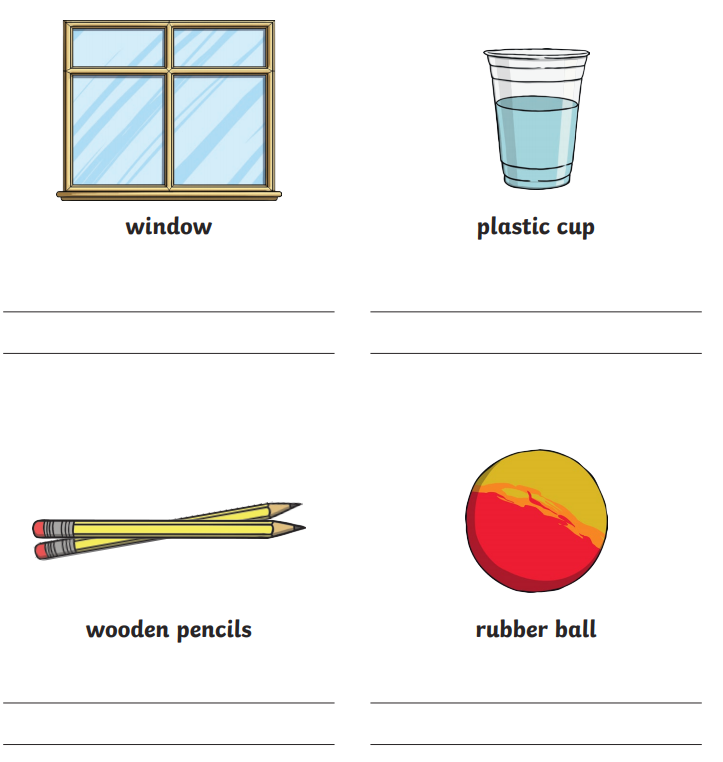 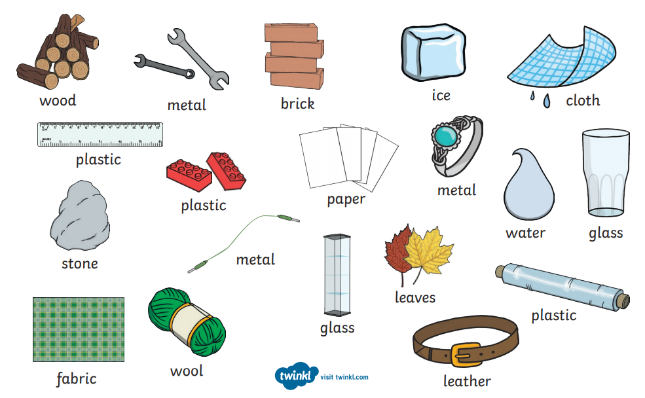 Success Criteria:Challenge: Write about another object that is  made from the same material.Draw a picture of each object in your book.Choose from the words to describe that object.Look at the different objects (window, pencils, cup and ball)Write sentences using key words to describe the objects and their properties.